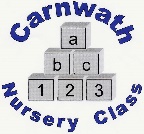 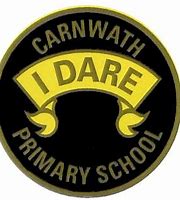   Week Beg: Monday 20th April, 2020SubjectDayTimeWebsiteP.E. – YogaCosmic KidsMon - FriN/Awww.cosmickids.comP.E. – YogaYogidoMon - FriN/AFacebookDaily challenge.  All the staff have been trained with YogidoLiteracy – Lucy’s in LockdownN/AN/AThis is a follow up to Lucy’s Blue Day.www.lucysblueday.com/product-page/lucy-s-in-lockdownor find on FacebookMusic– Kate PIckenN/AN/APrimary Music Activities on YouTubeGreat musical activitiesMaths – Carol VordermanMon-FriN/Awww.themathsfactor.comTechnology – Toy Theater – online building and artN/AN/Ahttps://toytheater.comComics – Dekko ComicsN/AN/Ahttps://dekkocomics.comComics for a range of subjects e.g. maths - additionScience – Scottish Wildlife TrustAccess everydayN/Ahttps://scottishwildlifetrust.org.ukwatch wildlife onlineNews – CBBC NewsroundMon – FriN/Ahttps://www.bbc.co.uk>newsroundScience – Zoo tours, safari parksAccess everydayN/AChester ZooBlair Drummond Safari ParkEdinburgh Zoo